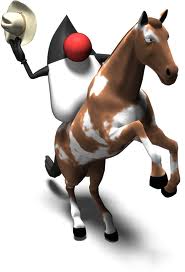 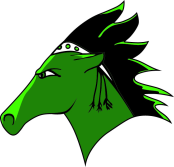 Objective: Learn how to use the java.util.Random class to generate pseudo-random numbers.Java has provided us with a nifty pseudo random number generator.import java.util.Random;Tips:Only make one instance of the Random classWhen using Random with a console try making it a static global variable for convenienceWhen using Random with a swing application, make the Random object without the keyword static in front.  You should still it global.  (outside any method)You can generate lots of random numbers or booleans using the same Random objectIf you want to generate the same sequence of random numbers or booleans, you can provide your own “seed”Without using your own “seed”, Random will use the milliseconds of your computer’s clock as a seedimport java.util.Random;public class RandExamples {    static Random r = new Random();  //create a Random object without seed    static Random r2 = new Random(50); //create a Random object with seed    public static void main(String[] args) {        //Use nextInt        int number = r.nextInt(10);  //0..9        int number1 = r.nextInt(5); //0..4        int number2 = r.nextInt(3)+1; //1..3        //nextBoolean        boolean yes = r.nextBoolean();//true or false         //nextDouble        double m = r.nextDouble();  //gives us a number between 0 and 1(non-inc)        double n = r.nextDouble();       //0….999999        //You try       //Create a random number from 1 to 10		int bono = r.nextInt(10)+1;       //Create a random number from 1 to 100 	int theEdge = r.nextInt(100)+1;	 //Create a random number from x to x+30int larryMullin = r.nextInt(31)+x;